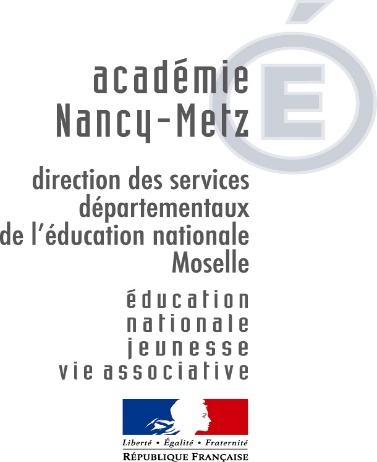 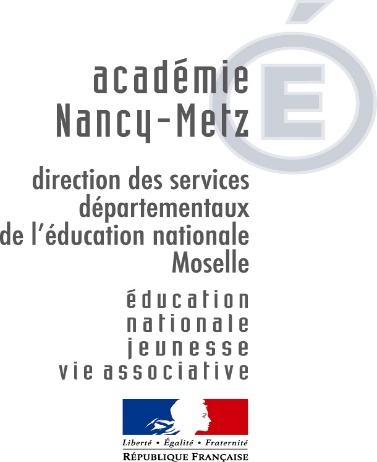 Animations Pédagogiques 2018/2019Fiche de LiaisonEnseignants concernés : cf. page suivanteEn cas d’indisponibilité, veuillez prévenir le formateur le plus rapidement possible. L’Inspectrice de l’Éducation Nationale					Audrey LEININGERTHEMEProportionnalité – cycle 3Parcours obligatoireLieuSalle de réunion du Bâtiment Rased (1er étage) École de la Côte des Roses à ThionvilleIntervenanteAudrey LEININGER (IEN)OrganisationGénérale / ContenusPRÉSENTIEL 1 (3h) FOAD (4h30) :Durant 1h30 (travail individuel) : - appropriation de certaines des ressources mises à disposition à l’issue du présentiel 1 (diaporama, ressources Eduscol…).- analyse d’au moins une séquence d’apprentissage mise en œuvre en classe. Analyse en termes de points forts ou obstacles rencontrés du côté élèves et du côté enseignants (un recueil de productions d’élèves sera à prévoir).Durant 2 X 1h30 après la classe : travail en équipe au sein des écoles à dates fixées : lundi 14 janvier 2019 et lundi 21 janvier 2019- temps d’échanges en équipe autour des séquences menées et analysées au préalable- réalisation de programmations/progressions de cycle.Selon la taille des écoles, un regroupement est vivement préconisé. L’organisation sera à l’initiative des écoles.Un compte rendu (avec les documents annexés) sera à envoyer au secrétariat de l’IEN : en version papier, pour le lundi 4 février 2019.Merci d’avance de préciser sur le compte-rendu, les écoles concernées et les personnes présentes à chaque date.PRÉSENTIEL 2 (1h30) À prévoirPour le présentiel 2 : se munir des documents recueillis, analysés et produits dans le cadre de la Foad.PRÉSENTIEL 1PRÉSENTIEL 1PRÉSENTIEL 1Groupe 1Mercredi 7 novembre 2018(13h30 – 16h30)Groupe 2Mercredi 14 novembre 2018(13h30 – 16h30)Groupe 3Mercredi 28 novembre 2018(13h30 – 16h30)● Thionville – élém Veymerange :Mme RaguenaudMme SpiteThionville – Élange : Mme DevresseM. Gangloff● Thionville – Volkrange : Mme CellierMme DouveneauMme Rogé● Thionville – Saint Pierre : Mme Le BellecM. DujourMme KozlevcarMme Ricard● Thionville – Guentrange : M. AcketM. MayolMme OlivierM. Poinsignon● Thionville – élém Petite Saison : M. DrellerM. LelongMme TheobaldMme Trusgnach● Terville – Moulin : Mme GondatM. LeleuxMme Rouzes-AudinotMme VillegasM. Reist● Manom – Moselly : Mme CasavecchiaM. SchneiderMme Stawarz● Thionville – Basses Terres : Mme AbbesMme Robin● Thionville – élém Côte des Roses : Mme BordageMme FogliM. NollerMme RenoutMme SchivertThionville – Prévert : Mme DeboteM. DegroisseThionville – élém Les Coquelicots :Mme MichelMme PerrinM. Stepanik● Thionville – Garche : M. MellingerMme Zowczak● Thionville – Victor Hugo : M. BorgMme HimMme LeickM. Lorentz● Thionville – Oeutrange : M. LienhardtMme De-Min M. Jonas● Algrange – Mairie : Mme CarneiroMme Maillard● Algrange – Wilson : Mme Vitali● Algrange – élém Batzenthal : Mme LeclereMme Oury● Nilvange – Brucker : Mme BarbaryMme Monnin● Nilvange – Schweitzer : Mme FaureM. Lebourg● Terville – Pagnol : M. Di GasperoMme NieserMme StoklosaMme Szalata● Thionville – Beauregard : Mme BaccanelliMme Kreder● Thionville – Poincaré : Mme FrechMme KlaaMme NeumannMme WeberMme YakhlefMme LetrouMme Pratico242422PRÉSENTIEL 2PRÉSENTIEL 2PRÉSENTIEL 2Groupe 1Lundi 4 mars 2019(17h – 18h30)Groupe 2Lundi 11 mars 2019(17h – 18h30)Groupe 3Lundi 18 mars 2019(17h – 18h30)Idem Présentiel 1Idem Présentiel 1Idem Présentiel 1